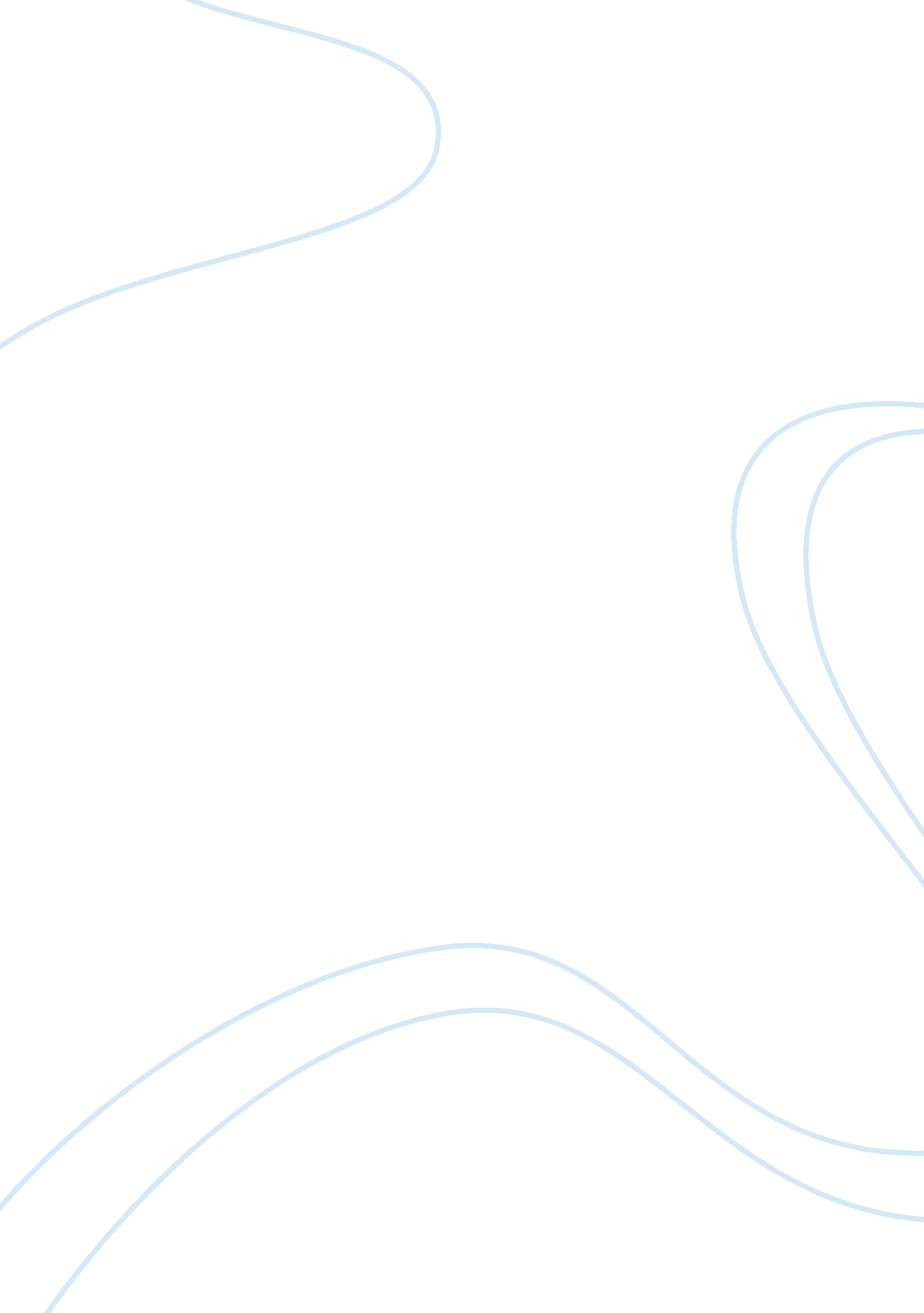 Interpreting america's civil warHistory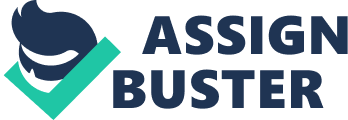 The war set in the year 1861, just after President Abraham Lincoln was sworn into power. The war lasted for four years up to 1865. The termination of this war saw the end of slavery after the surrendering of the South. (americaslibrary. gov, 2011) 
The war ended in 1865 and it saw the abolishment of slavery in the US. This translated to approximately 4 million Americans becoming free. Many of the former slaves moved to the south to visit the places and people they could not have visited before the war. (pbs. org, 2011)Therefore, it was neither the political turmoil nor the economic crisis that saw the termination of the war as the statement claims. 